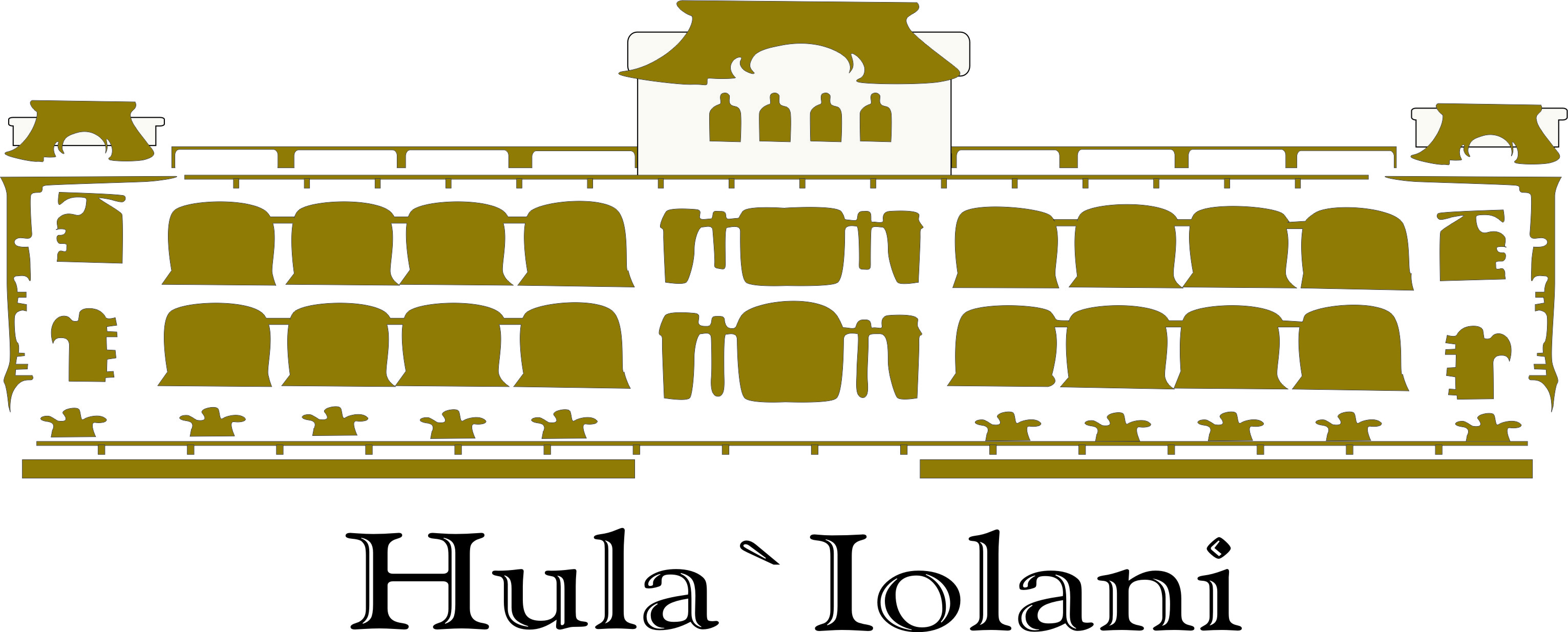 Ballet Folklorico Hula ‘Iolani a.c. y Ka Leo O Nâ Hula PueblaConvocanA todas las escuelas de danza polinesia a participar en elSéptimo Seminario y Concurso Internacional 2014                KUMU HULA EARL MAIKAHIKINAPÂMAIKALÂ TENN.Seminario hawaiano y Certificación que serán Impartidos por Kumu Hula Pamai Tenn: quien fue alumno del kumu hula y gran coreógrafo Henry Moikeha Pa y de Joshua Daniels. Tiene larga experiencia enseñando en Ka Pa Hula Manu, en el programa de Ho’okipa del aeropuerto de Honolulu, en el Colegio Windward de la Universidad de Hawai’i y viniendo a México desde hace 24 años (co-fundador de Ka Leo O Nā Hula). Además de su profundo aloha por México, participa en eventos de cultura Hawaiana en California, Japón, China, Nueva Zelanda y Hawai’i (en este último lugar cabe destacar su cuidado por el legado de la compositora Maddy Lam y el surfeador Duke Kahanamoku).Segunda etapaSeminario  Tahitiano y HawaianoTahitiano: sábado 25 de octubre de 10:00 a 15:00 hrs.Hawaiano: Domingo 26  de octubre de 10:00 a 15:00 hrs.Costo $1,000.00 (mil pesos mexicanos)Incluye:Seminario Hawaiano y TahitianoLetra y música de los temas. No incluye DVD (al término del seminario, puede filmar los temas impartidos).CERTIFICACIÓN Y SEMINARIOS SE IMPARTIRÁN EN:Foro de la Coordinación Cultural del Instituto Tecnológico de Puebla, Avenida Tecnológico No. 420, Colonia Maravillas.Primera  etapaCertificación de básicos y fundamentos de Hula.Viernes 24 de octubre 2014, de 15:00 a 21:00 hrs.Costo $500.00